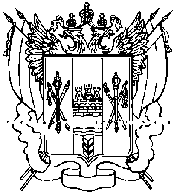 АДМИНИСТРАЦИЯКИЕВСКОГО  СЕЛЬСКОГО   ПОСЕЛЕНИЯПОСТАНОВЛЕНИЕ
          Об окончании отопительного сезона             2014 – 2015гг.В связи с повышением температуры наружного воздуха и в целях обеспечения температурного режима в учреждениях и организациях муниципального образования «Киевское сельское поселение».ПОСТАНОВЛЯЮ:Считать 15.04.2015 г. днем окончания отопительного сезона 2014-2015гг.Руководителям учреждений дошкольного, общего образования, врачебной амбулатории при необходимости обеспечения температурного режима в помещениях, продолжить работу отопительных систем после официального окончания отопительного сезона, издав внутренний нормативный акт.Организовать ежедневный контроль температурного режима в помещениях подведомственных учреждений.Специалисту ЖКХ информировать об окончании работы отопительных систем службу координаций отраслей ЖКХ, строительства, транспорта и связи в период с 15.04.2015 г. по 30.04.2015 г.Провести обследование отопительных систем на предмет установления перечня работ по подготовке к новому отопительному сезону 2015-2016гг.Принять меры по консервации и сохранности оборудования.Контроль за выполнением настоящего распоряжения оставляю за собой.          Глава Киевского         сельского поселения     		                                           Г.Г.Головченко14.04.2015 № 2с. Киевка